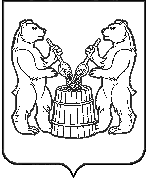 КОНТРОЛЬНО-РЕВИЗИОННАЯ  КОМИССИЯ МУНИЦИПАЛЬНОГО  ОБРАЗОВАНИЯ  «УСТЬЯНСКИЙ  МУНИЦИПАЛЬНЫЙ  РАЙОН»СТАНДАРТ ВНЕШНЕГО МУНИЦИПАЛЬНОГОФИНАНСОВОГО КОНТРОЛЯСВМФК-01-11-3«Проведение последующего контроля за исполнением местного бюджета» (утвержден распоряжением контрольно-ревизионной комиссии   28.12.2018г. №8)п.ОктябрьскийСОДЕРЖАНИЕ1. Общие положения………………………………………………………………….32. Содержание последующего контроля	33. Нормативная правовая и информационная основы последующего контроля..64. Основные этапы последующего контроля	65. Подготовка к проведению последующего контроля	66. Непосредственное проведение последующего контроля	77. Проведение проверки Отчета об исполнении бюджета за отчетный     финансовый  год …………………………………………………………………..71. Общие положения1.1. Стандарт внешнего муниципального финансового контроля  «Проведение последующего контроля за исполнением местного бюджета» (далее - Стандарт) предназначен для регламентации деятельности Контрольно-ревизионной комиссии муниципального образования «Устьянский муниципальный район»  (далее - Контрольно-ревизионная комиссия) по осуществлению последующего контроля за исполнением местного бюджета (далее - последующий контроль) и подготовки заключения Контрольно-ревизионной комиссии на годовой отчет об исполнении местного бюджета.1.2. Стандарт разработан с учетом положений Бюджетного кодекса Российской Федерации на основе Стандарта внешнего государственного аудита (контроля) СГА 203 «Последующий контроль за исполнением федерального бюджета», утвержденного Коллегией Счетной Палаты Российской Федерации, протокол от 20.02.2015 N5К (1016).1.3. Целью Стандарта является установление единых требований, правил и процедур по проведению последующего контроля за исполнением местного бюджета, осуществляемого Контрольно-ревизионной комиссией.1.4. Задачами Стандарта являются:- определение основных этапов проведения последующего контроля;- установление требований к содержанию комплекса экспертноаналитических и контрольных мероприятий, осуществляемых в рамках последующего контроля;- определение структуры, содержания и основных требований при подготовке и оформлении результатов последующего контроля.1.5. При организации и проведении последующего контроля, должностные лица Контрольно-счетной палаты руководствуются Конституцией Российской Федерации, Бюджетным кодексом Российской Федерации,Федеральным законом от 07.02.2011 N6-ФЗ «Об общих принципах организации и деятельности контрольно-счетных органов субъектов Российской Федерации и муниципальных образований»,Положением о Контрольно-счетной палате, бюджетным законодательством, другими законодательными и нормативными правовыми актами Российской Федерации, нормативными правовыми актами субъекта Российской Федерации, нормативными правовыми актами Устьянского муниципального района, иными нормативными документами и настоящим Стандартом.2. Содержание последующего контроля2.1. Последующий контроль за исполнением бюджета представляет собой комплекс экспертно-аналитических мероприятий по проверке исполнения Решений о бюджете на отчетный финансовый год и плановый период, внешнюю проверку годовой бюджетной отчетности главных распорядителей бюджетных средств, главных администраторов доходов бюджета, главных администраторов источников финансирования дефицита бюджета (далее - ГАБС) и годового отчета об исполнении бюджета, подготовку заключения Контрольно-счетной палаты на годовой отчет об исполнении бюджета.2.2. Последующий контроль является экспертно-аналитическим мероприятием и проводится на основании плана работы Контрольно-ревизионной комиссии на текущий год. Сроки проведения последующего контроля, в том числе дата начала, завершения мероприятия, определяются в порядке, установленном Контрольно-ревизионной комиссией, с учетом временных ограничений, установленных бюджетным законодательством и нормативными правовыми актами, регулирующими вопросы организации и деятельности Контрольно- ревизионной комиссии.2.3. Последующий контроль проводится на основе информации и материалов, получаемых по запросам, и (или), при необходимости, непосредственно по месту расположения объектов мероприятия в соответствии с программой проведения данного мероприятия.2.4. Целями последующего контроля за исполнением бюджета являются: - подтверждение полноты и достоверности данных об исполнении бюджета; - оценка соблюдения бюджетного законодательства при осуществлении бюджетного процесса;- оценка уровня исполнения показателей, утвержденных решением о бюджете на отчетный финансовый год;- оценка соблюдения законодательства при осуществлении бюджетного учета, составлении и представлении годовой бюджетной отчетности.2.5. Задачами последующего контроля являются:- проведение анализа фактического исполнения в сравнении с показателями, утвержденными Решениями о бюджете на отчетный финансовый год, сводной бюджетной росписи расходов бюджета и источников финансирования дефицита бюджета на отчетный финансовый год, а также с показателями кассового плана исполнения бюджета (по доходам, расходам и источникам финансирования дефицита бюджета) в отчетном финансовом году, выявление и анализ отклонений от этих показателей;- определение объема и структуры муниципального долга, размера дефицита (профицита) бюджета, источников финансирования дефицита бюджета;- проведение сравнительного анализа и сопоставления полученных данных годовой бюджетной отчетности Г АБС с показателями, утвержденными Решениями о местном бюджете на отчетный финансовый год, сводной бюджетной росписи муниципального образования и показателями, содержащимися в отчете об исполнении местного бюджета за отчетный финансовый год;- камеральная проверка достоверности, полноты и соответствия нормативным требованиям составления и представления отчета об исполнении бюджета;- установление соответствия исполнения местного бюджета Бюджетному кодексу РФ, положению о бюджетном процессе в муниципальном образовании и иным муниципальным правовым актам, касающегося бюджета и бюджетного процесса муниципального образования;- проведение анализа выявленных отклонений и нарушений, внесение предложений по их устранению.2.6. Предметом последующего контроля за исполнением бюджета является процесс исполнения Решения о бюджете на отчетный финансовый год и плановый период, а также деятельность объектов контроля по: - использованию бюджетных средств; - реализации текстовых статей Решения о бюджете; исполнению доходных и расходных статей Решения о бюджете;- финансированию дефицита бюджета;- исполнению показателей прогноза поступлений доходов бюджета; - исполнению сводной бюджетной росписи и лимитов бюджетных обязательств;- исполнению кассового плана;- доведению бюджетных ассигнований и лимитов бюджетных обязательств; - внесению изменений в сводную бюджетную роспись;- исполнению публичных нормативных обязательств;- составлению бюджетной и бухгалтерской отчетности участников бюджетного процесса;- ведению бухгалтерского (бюджетного) учета в соответствии с действующим законодательством;- реализации программы внутренних заимствований по привлечению, погашению и использованию кредитов;- реализации программы муниципальных гарантий.2.7. В процессе проведения последующего контроля осуществляется анализ: - исполнения бюджета по доходам, по расходам, по источникам финансирования дефицита бюджета, муниципального долга по итогам исполнения за год;- нормативно-правовой базы по вопросам управления, использования и распоряжения муниципальной собственностью с целью определения эффективности и целесообразности принимаемых в этом отношении вопросов; качества финансового менеджмента ГАБС;- составления и ведения сводной бюджетной росписи; составления и ведения кассового плана;- обоснованности изменений, вносимых в сводную бюджетную роспись; - анализ внесения изменений в бюджетную роспись на сумму остатков средств бюджета, числящихся на счетах бюджета на конец финансового года.2.8. Объектами последующего контроля являются: - финансовый орган муниципального образования;- орган уполномоченный осуществлять полномочия в сфере имущественных и земельных отношений;- главные администраторы доходов бюджета, осуществляющие контроль за полнотой и своевременностью поступлений налогов, сборов и других обязательных платежей в бюджет, а также за сокращением задолженности по их уплате;- главные распорядители, распорядители и получатели бюджетных средств, осуществляющие операции со средствами бюджета;- главные администраторы источников финансирования дефицита бюджета; - иные организации вне зависимости от видов и форм собственности, получающие, перечисляющие и использующие средства бюджета, или использующие муниципальную собственность, а также имеющие предоставленные законодательством льготы и преимущества.3. Нормативная правовая и информационная основы последующего контроля3.1. Нормативной правовой и информационной основой последующего контроля являются:- Бюджетный кодекс Российской Федерации;- Налоговый кодекс Российской Федерации;- Федеральный закон от 07.02.2011 N6-ФЗ «Об общих принципах организации и деятельности контрольно-счетных органов субъектов РФ и муниципальных образований»;- Решения о бюджете на текущий финансовый год и плановый период;- муниципальные нормативные правовые акты, принимаемые во исполнение Решения о бюджете на текущий финансовый год и плановый период;- Положение о КРК, Регламент КРК,  Стандарты и план работы КРК;- утвержденная сводная бюджетная роспись и изменения, вносимые в нее;- утвержденные лимиты бюджетных обязательств;- кассовый план;- бюджетная и статистическая отчетность;- данные, получаемые по запросам Контрольно-ревизионной комиссии;- результаты контрольных и экспертно-аналитических мероприятий, осуществляемых Контрольно-ревизионной комиссией.4. Основные этапы последующего контроля4.1. Последующий контроль осуществляется в соответствии с Регламентом Контрольно-ревизионной комиссии.4.2. Последующий контроль за ходом исполнения бюджета проводится в три этапа:4.2.1.первый этап - подготовительный, включающий подготовку необходимых форм и документов;4.2.2.второй этап - непосредственное проведение последующего контроля;4.2.3.третий этап - завершающий, включающий подготовку и оформление результатов последующего контроля.5. Подготовка к проведению последующего контроля5.1. Должностное лицо Контрольно-ревизионной комиссии при подготовке к проведению последующего контроля осуществляет:5.1.1.сбор и обработку информации об изменениях показателей бюджета за истекший период отчетного финансового года,5.1.2.разрабатывает проекты табличных форм для доходов, расходов, иных показателей Решения о бюджете,5.1.3.обеспечивает представление на рассмотрение и утверждение Председателя Контрольно-ревизионной комиссии проектов табличных форм оперативного последующего контроля.6. Непосредственное проведение последующего контроля6.1. В соответствии с планом работы Контрольно-ревизионной комиссии:6.1.1. осуществляется проверка и анализ Отчета об исполнении бюджета за отчетный финансовый год.6.1.2. проведение анализа проекта решения об исполнении бюджета на предмет идентичности показателей, отраженных в проекте решения, показателям, отраженным в Отчете об исполнении бюджета.7. Проведение проверки Отчета об исполнении бюджета за отчетный финансовый год7.1. Проверка Отчета об исполнении бюджета включает в себя проверку:7.1.1.полноты (соответствия) по составу, форме и содержанию требованиям, установленными нормативными правовыми актами Министерства финансов Российской Федерации;7.1.2.соблюдения порядка отражения операций;7.1.3.согласованности показателей различных форм бюджетной отчетности и внутри каждой формы (соблюдение контрольных соотношений взаимосвязанных показателей форм бюджетной отчетности);7.1.4.соответствия показателей Отчета об исполнении бюджета данным бюджетной отчетности Г АБС;7.1.5.соблюдения требований бюджетного законодательства РФ.7.2.Проводится анализ показателей:7.2.1.по доходам, расходам бюджета, источникам дефицита бюджета (сравниваются фактически достигнутые показатели с показателями, утвержденными Решениями о бюджете на отчетный финансовый год);7.2.2.форм бюджетной отчетности, представляемых одновременно с Отчетом об исполнении бюджета: баланса исполнения бюджета, отчета о финансовых результатах деятельности, отчета о движении денежных средств, пояснительной записки и иной отчетности, предусмотренной Бюджетным кодексом Российской Федерации;7.2.3.отчетов о предоставлении и погашении бюджетных кредитов, состоянии муниципального внешнего и внутреннего долга на начало и конец отчетного финансового года.7.3. В рамках проверки годовая бюджетная отчетность ГАБС проверяется на предмет:7.3.1.полноты - соответствия по составу, форме и содержанию требованиям, установленными нормативными правовыми актами Министерства финансов Российской Федерации;7.3.2.соблюдения порядка отражения операций;